Control UnitOne of the basic modules for a CPU is the control unit. Our task was to design the control unit with the following functions: sw, lw, beq, bne, j, add, sub, and, or, slt, addi. The implementation provided by lecturer had almost all the functionality implemented except: j, bne, addi. From the MIPS32 instruction sheet we found out the corresponding OP codes for the missing instructions.J and addi was very easy to integrate in the current design. We were able to use the existing hardware design, however for the bne instruction we had to add some more components to the design. Basically we added another branch data path, called “BranchNE” to the control unit. SimulationAfter we had described the behaviour of the control unit we simulated it with the OP codes for the previously mentioned instructions.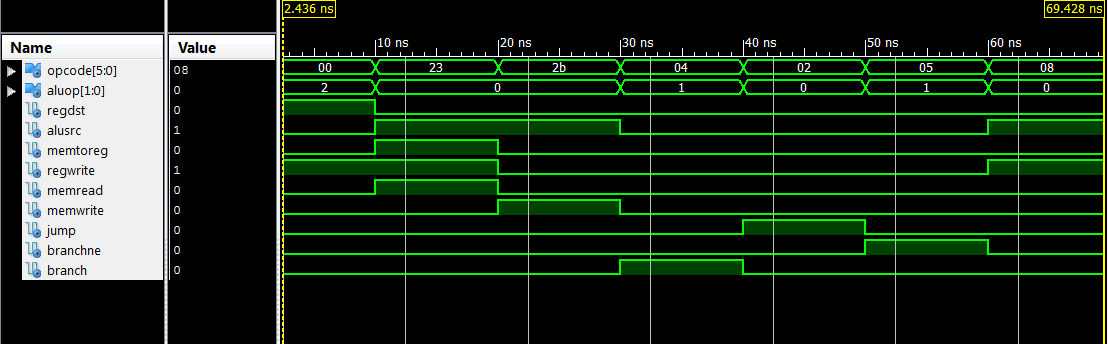 Result0-10ns is R-type instruction10-20ns is load word instruction20-30ns is store word instruction30-40ns is branch if equals instruction40-50ns is jump instruction50-60ns is branch not equals instruction60-70ns is addi instructionConclusionThe simulation of the control unit worked just like expected. All the corresponding bits regarding the OP code were set correctly as you can see in the simulation waveform above.Arithmetic logic unit (ALU)After we had a working control unit next task was to implement ALU for all the logical operations regarding registers, like adding, subtracting, anding, oring etc. Again the lecturer provided us with a sample ALU VHDL code. This time the provided code had all the functionality necessary for ALU, so we didn’t need to alter it at all. However, we did split the ALU in 3 parts – Sign extender, ALU control unit and ALU, so our final implementation would look like the provided schematic for MIPS32 processor. ALU control unitWe implemented ALU control unit by following “ControlUnit.docx” document provided by our lecturer. Basically the task of the ALU control unit is to specify what type of arithmetic operation the main ALU has to carry out. Depending on the ALUOp bus provided by Control Unit and the instruction bus we had to implement the following truth table in ALU control unitSimulation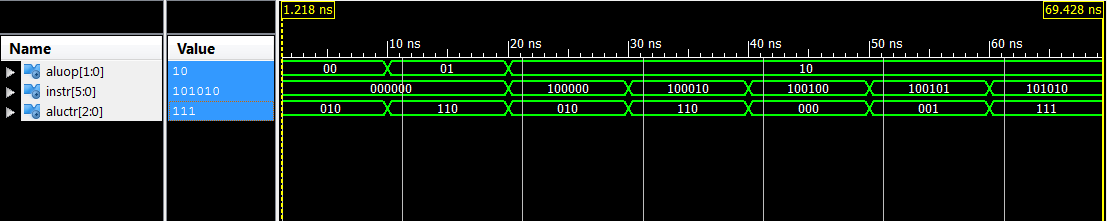 Results0-10ns load/store word instruction10-20ns branch instruction20-30ns add instruction30-40ns subtract instruction40-50ns AND instruction50-60ns OR instruction60-70ns SLT instructionConclusionWe can confirm that the simulation worked just like expected. The ALU Control unit generated correct output for every input just like described in the truth table.Main ALUThe actual arithmetic operations are carried out in the main ALU. For our convenience in this module we integrated one of the MUX provided in the schematic. The one which selects between register files “Read Data 2” output and sign extender output. Once again, the code was more or less provided by the lecturer. SimulationWe simulated whether the integrated MUX and all the arithmetic functions are working in the ALU.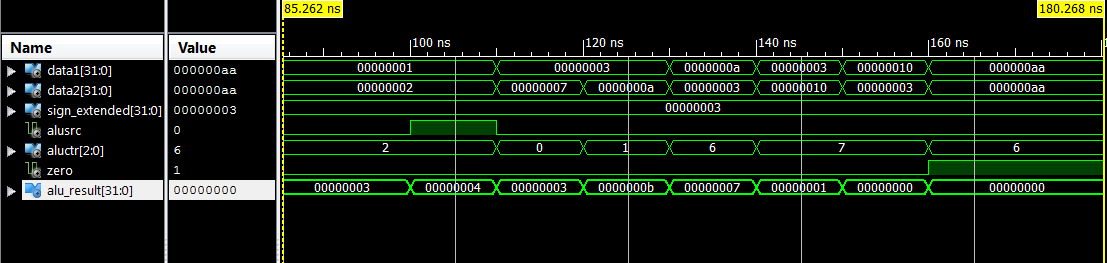 Result85 – 100ns select data2 as input and perform addition100 – 110ns select sign extend as input and perform addition110 – 120ns perform AND operation120 – 130ns perform OR operation130 – 140ns perform subtraction140 – 150ns perform STL operation150-160ns perform STL operation with reversed input160-170ns perform subtraction with identical inputsConclusionEverything worked just like expected. The ALU carried out all the arithmetic operations correctly, and the integrated MUX was performing correctly as well.Sign ExtenderOne last component we have to design is sign extender before we can combine the actual CPU. Out lecturer provided with an example sign extender for 8 bit data bus. Only thing we had to change is the BUS width to 32 bits. For our sign extender we used the IEEE numeric_std library.SimulationSign extension HEX result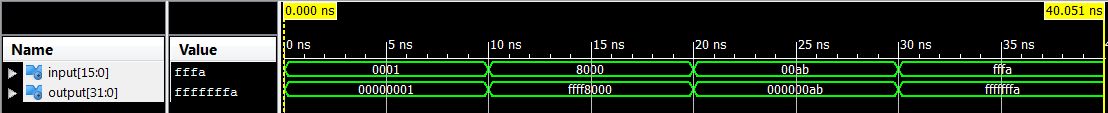 Sign extension Decimal result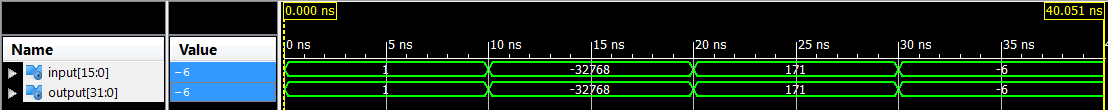 Result0 – 10ns extended number 0x0001 to 0x0000000110 – 20ns extended number 0x8000 to 0xffff800020 – 30ns  extended number 0x00ab to 0x000000ab30 – 40ns extended number 0xfffa to 0xfffffffaConclusionAs you can see in the two waveforms shown above, the sign extensions between 2 byte number and 8 byte number is working correctly. Single Cycle Processor implementationAt this stage we have designed all the necessary components for single cycle processor. Our next and final task is to merge everything together and simulate the CPU. We used the following schematic for our implementation: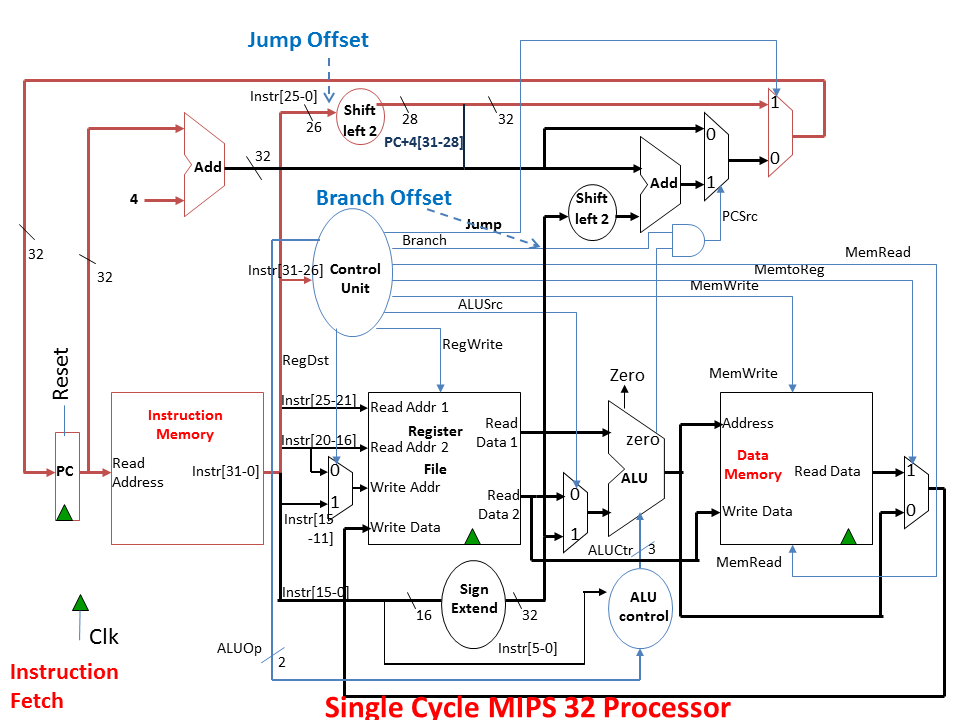 However, as previously mentioned we slightly altered the branching to implement the BNE instruction: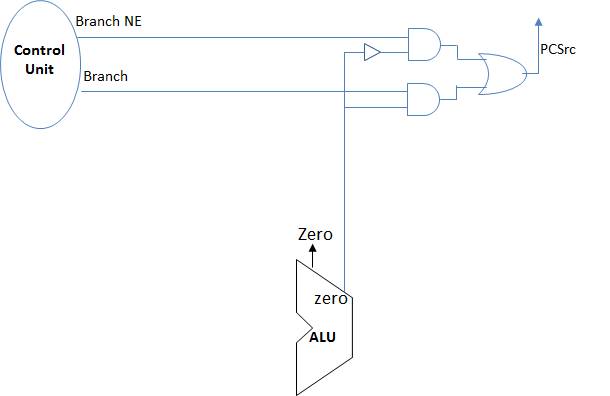 SimulationAfter we assembled the CPU with structural VHDL, we then needed a machine code to test whether our implementation and all the components together are working correctly. We designed a test code on MARS, and then just copied the machine code over to our instruction memory.Only thing we have to alter is the jump address when executing J instruction. MARS starts the code from address 0x00400000. We start the code from the 0th address. BNE or BEQ works fine because they are not jumping to a specific address, but it alters the PC value by the difference between desired address and current address.1st test codeWe wrote a small test code which would test all the instructions our implementation can handle.Code in MARS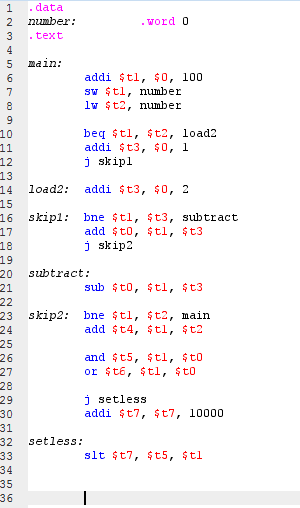 Register values in MARS after execution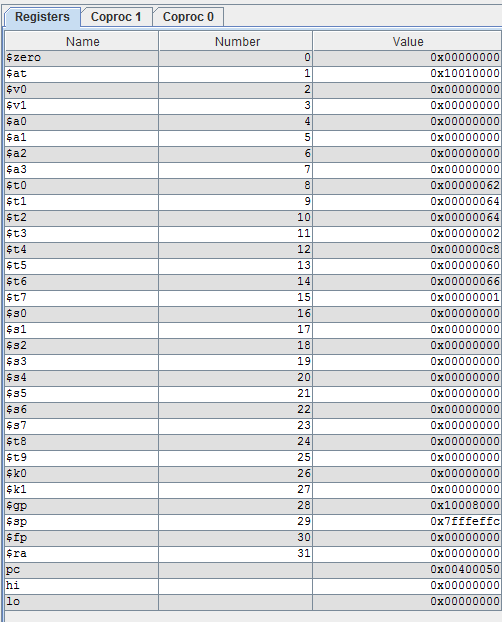 Machine code in XilinxX"20090064"	X"ac290028"	X"8c2a0028"	X"112a0002"	X"200b0001"	X"08100009"	X"200b0002"	X"152b0002"	X"012b4020"	X"0810000d"	X"012b4022"	X"152afff2"	X"012a6020"	X"01286824"	X"01287025"	X"08000011"	X"21ef2710"	X"01a9782a"Register values in Xilinx after execution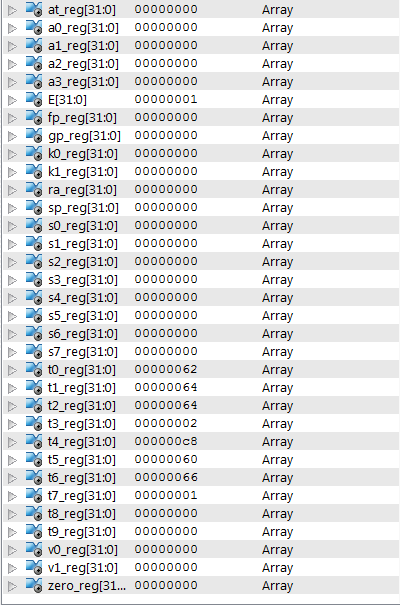 Register value comparison between MARS and XilinxFrom the first test code we can confirm that all the necessary instructions have been implemented correctly in our CPU design. We weren’t confident that jumping and branching instruction will work. Despite our pessimism those two instructions were executed correctly.2nd test codeAfter we confirmed that all of the instructions are executed correctly, we thought of making another test code for calculating Fibannoci sequence and store it into the memory.Code in MARS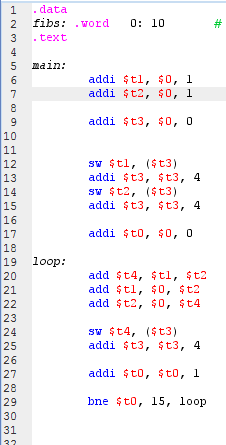 Memory contents in MARS after execution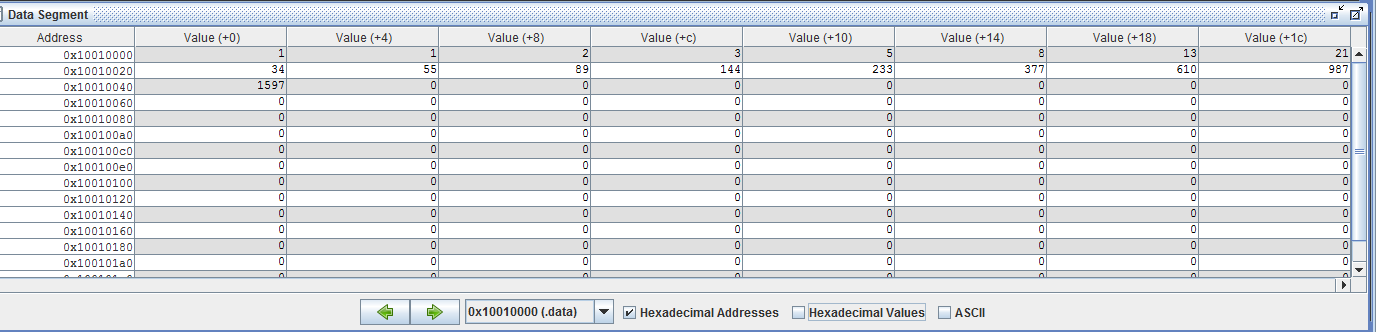 Register values in MARS after execution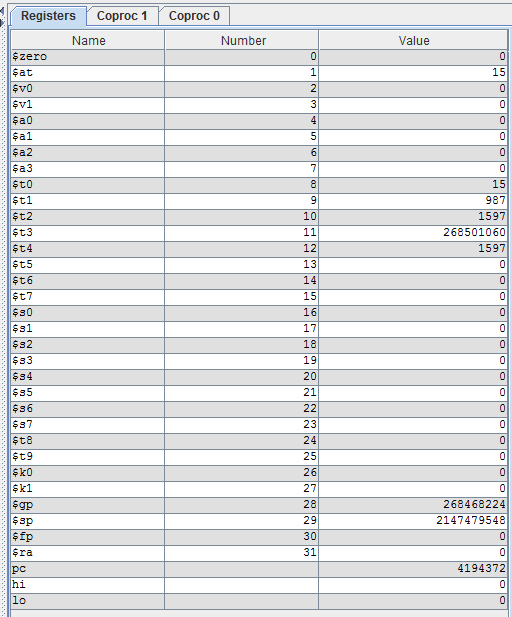 Machine code in XilinxX"20090001"	X"200a0001"	X"200b0000"	X"ad690000"	X"216b0004"	X"ad6a0000"	X"216b0004"	X"20080000"	X"012a6020"	X"000a4820"	X"000c5020"	X"ad6c0000"	X"216b0004"	X"21080001"	X"2001000f"		X"1428fff8"Register values in Xilinx after execution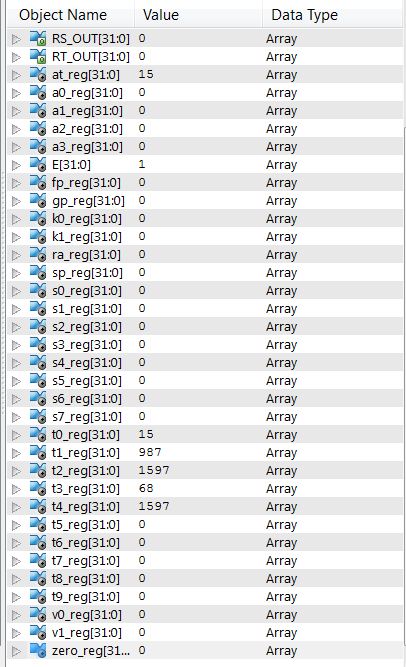 Memory contents in Xilinx after execution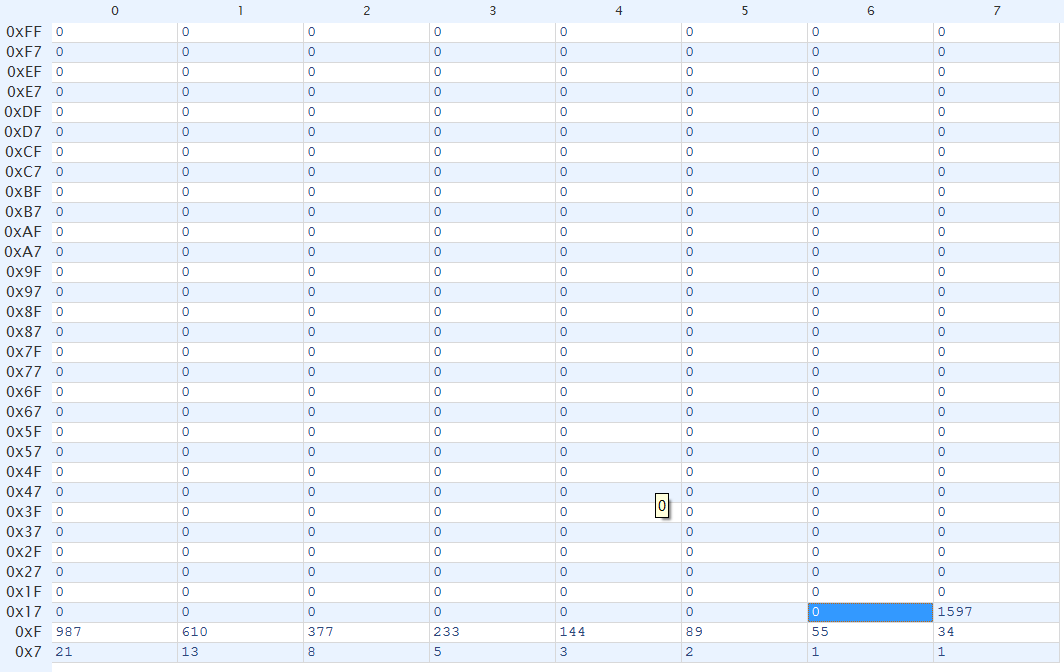 SummaryAs you can see in our results, both MARS and Xilinx generated the same Fibannoci sequence up to element 17. That means iterative algorithms are working in our single cycle processor implementation. Only problem we encountered was, that the simulation by default runs for 1 µS, but to generate 17 elements it needs 1.375 µS. Other than that we didn’t have any problems at all.ConclusionWe successfully managed to implement a working Single cycle processor. For us to be able to accomplish this task we learned a lot of very useful information about how the CPU works. Now we have much better understanding how the CPU works which includes: register file, instruction fetcher, memory, control unit and ALU. We still can further improve this implementation with pipelining and multiple cycles. Current design nowadays is considered to be very slow, since the clock cycle can’t be faster than the slowest instruction, which is SW instruction for our case. Overall, we learned a lot from this coursework and we feel satisfied with what we can now do, and we hope to further improve our understanding how the CPU works with multiple cores.InstructionOP Code (Hex)J0x02Bne0x05addi0x08Logical /Arithmetic OperationALUCtr[2:0]and000or001add010sub110slt111opcode ALUOpOperation instr ALU function ALUCtr[2:0]lw00Load wordxxxxxxAdd010sw00Store wordxxxxxxAdd010beq01Branch if equalxxxxxxsubtract110R_type10Add100000Add010R_type10subtract100010Subtract110R_type10AND100100AND000R_type10OR100101OR001R_type10SLT101010Set on less than 111RegisterMARSXilinx$t00x620x62$t10x640x64$t20x640x64$t30x020x02$t40xc80xc8$t50x600x60$t60x660x66$t70x010x01